Deutsches Kraftfahrzeuggewerbe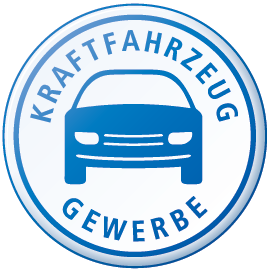 Innung des Kraftfahrzeughandwerks Region Dresden IFolgende Unterlagen sind dem AU-Antrag beizufügen:Nachweis über die Eintragung in die Handwerksrolle bei der Handwerkskammer(Gewerbe-Anmeldung und Handwerkskarte)Nachweis über Haftpflichtversicherung inklusive Abgasuntersuchung*Führungszeugnis (Belegart „0“ / max. 6 Monate alt) des AntragstellersNachweis über vorhandene Abgasmessgeräte*Nachweis einer Fachzeitschrift (ABO-Bestätigung)Vertragliche Einbindung der Kfz-Werkstatt (QM-System)*Verantwortliche Person:Führungszeugnis (Belegart „0“ / max. 6 Monate alt)Kopie vom Meisterbrief oder MeisterzeugnisTeilnahmebescheinigungen des letzten AU-LehrgangesVerpflichtungserklärung des Inspektors (QM-System)Fachkraft:Kopie vom Gesellenbrief oder GesellenzeugnisTeilnahmebescheinigungen des letzten AU-LehrgangesFür eventuelle Rückfragen zu diesen und anderen Themen aus dem Bereich der Abgasuntersuchung stehen wir Ihnen gern unter (03 51) 25 39-3 11 oder eMail: n.goebel@kfz-dresden.de zur Verfügung. 